Правонарушение – это антиобщественное деяние, причиняющее вред обществу, запрещенное законом и влекущее наказание.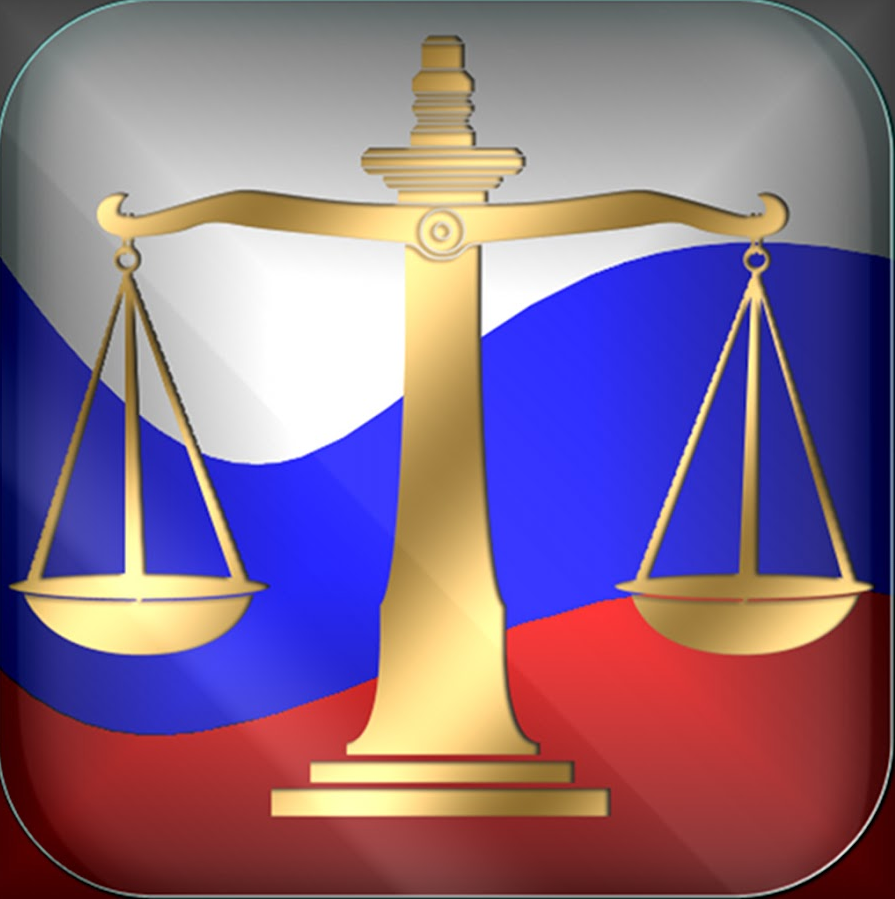 Виды правонарушений:Проступок – это неопасное правонарушение, влекущее за собой административную ответственность.Виды проступков:Опоздание на урок,Пропуск занятий без уважительной причины,Нецензурная брань,Нарушение Устава школы,Проезд без билета в автобусе,Мелкое хулиганство,Употребление спиртных напитков в общественных местах,Появление в состоянии алкогольного опьянения.Преступление – это общественно опасное, противоправное, виновное деяние дееспособного лица, за которое предусмотрено уголовное наказание.Виды преступлений:преступления небольшой тяжести – наказание до 2 лет лишения свободы,преступления средней тяжести – наказание до 5 лет лишения свободы,тяжкие преступления – наказание до 10 лет лишения свободы, особо тяжкие преступления – наказание в виде лишения свободы на срок выше 10 лет или более строгое наказание.УГОЛОВНАЯ ОТВЕТСТВЕННОСТЬ НАСТУПАЕТ С 16 ЛЕТ В СООТВЕТСТВИИ С УГОЛОВНЫМ КОДЕКСОМ (УК) РФ, НО ЕСТЬ НЕКОТОРЫЕ СТАТЬИ, КОГДА УГОЛОВНАЯ ОТВЕТСТВЕННОСТЬ НАСТУПАЕТ С 14 ЛЕТ.Уголовная ответственность наступает с 14 лет за:умышленное причинение тяжкого вреда здоровью (ст. 111 УК РФ),умышленное причинение средней тяжести вреда здоровью (ст. 112 УК РФ),неправомерное завладение автомобилем или иным транспортным средством без цели хищения (ст. 166 УК РФ), хулиганство (ст. 339),вымогательство (ст. 163 УК РФ),разбой (ст. 162 УК РФ),грабеж (ст. 161 УК РФ),кража (ст. 158 УК РФ),похищение человека (ст. 126 УК РФ),убийство (ст. 105 УК РФ).